Ant Models!Mrs. Michaud brings an ant farm into her classroom so her students can learn more about insects.  The students learn that an ant is made up of 2 antennae, one body and six legs.  They each make a model of the ant.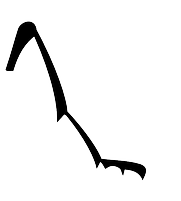 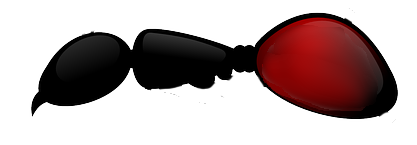 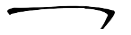 Use pictures, words, numbers and/or symbols to show how you solved each of the following questions.How many antennae, bodies and legs would be needed to model 8 ants?To feed 2 ants, you need 4 milligrams of food per day.  How many milligrams of food would you need each day for 14 ants?How many ants could you feed with 44 milligrams of food per day?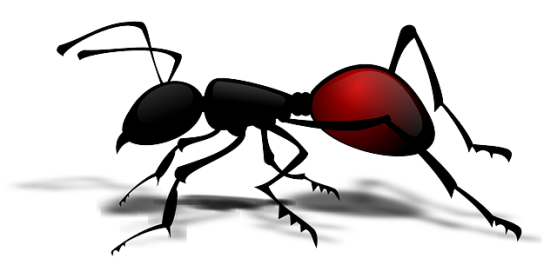 